 МОШЕННИКИ НЕ ДРЕМЛЮТ! НЕ ДАЙТЕ СЕБЯ ОБМАНУТЬ!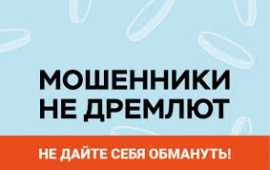 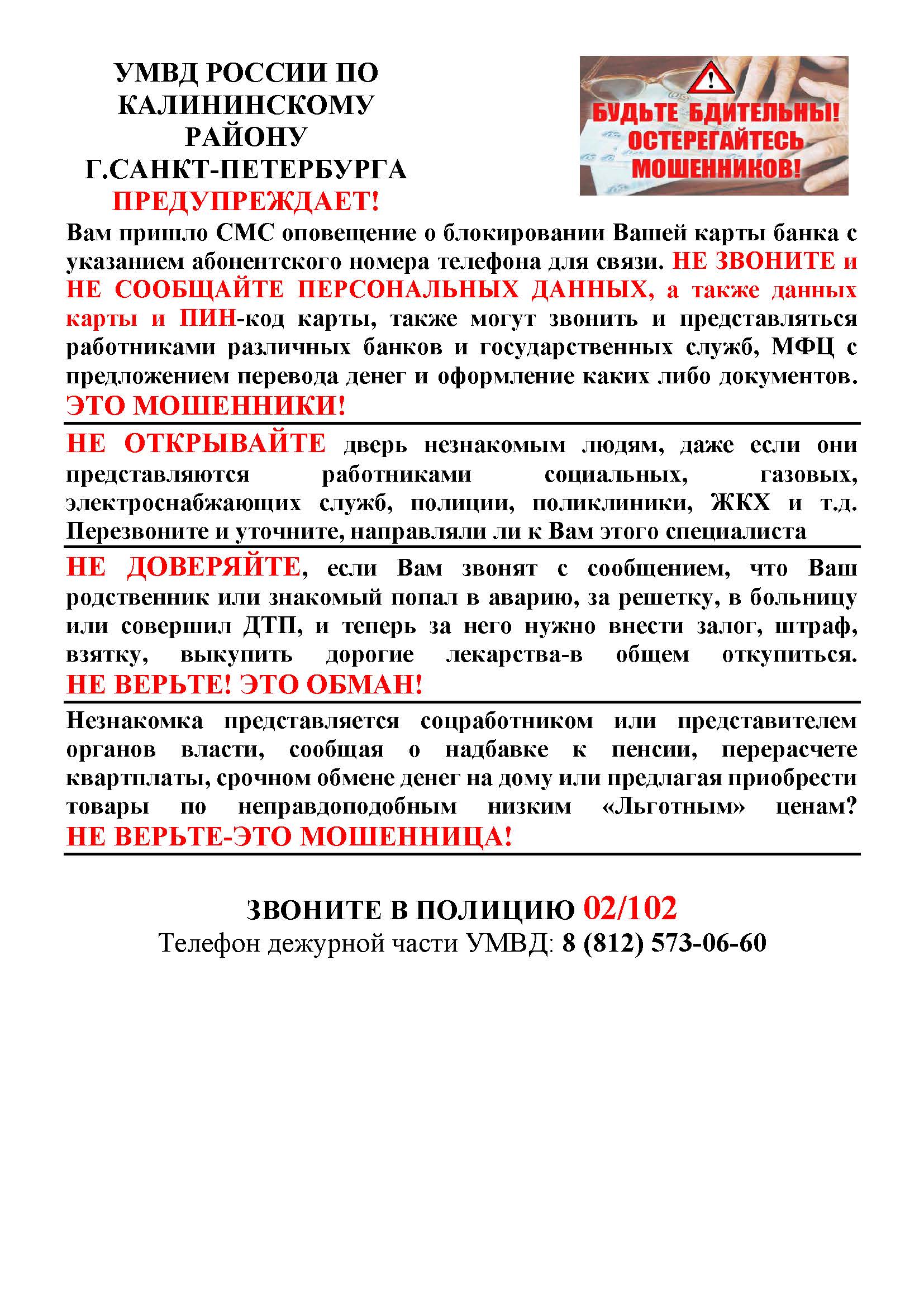 